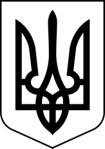 УКРАЇНАСТОРОЖИНЕЦЬКА МІСЬКА РАДА  СТОРОЖИНЕЦЬКОГО РАЙОНУЧЕРНІВЕЦЬКОЇ ОБЛАСТІХXXІX позачергова сесія VІІ скликанняР  І  Ш  Е  Н  Н  Я     №       -39/201916 грудня 2019 року                                                                        м. СторожинецьПро розгляд клопотання Чернівецькоїтериторіальної організації громадськоїорганізації «Всеукраїнське фізкультурно-спортивне товариство «Колос»Керуючись законом України «Про місцеве самоврядування в Україні», розглянувши клопотання Чернівецької територіальної організації громадської організації «Всеукраїнське фізкультурно-спортивне товариство «Колос» від 10.12.2019 року № 94:	міська рада вирішила:	1. Увійти в склад засновників Сторожинецької дитячо-юнацької спортивної школи «Колос» (Код ЄДРПОУ, адреса) із внеском в статутний фонд Сторожинецької дитячо-юнацької спортивної школи «Колос» в сумі_____________________грн.  2. Доручити відділу освіти, молоді та спорту Сторожинецької міської ради підготувати необхідні документи з метою внесення відповідних змін стосовно Сторожинецької дитячо-юнацької спортивної школи «Колос» до Єдиного державного реєстру юридичних осіб та фізичних осіб-підприємців та громадських формувань.     3. Контроль за виконанням рішення покласти на першого заступника міського голови Брижака П.М. та постійну комісію з питань освіти, фізичного виховання та культури, охорони здоровя, соціального захисту населення, молодіжної політики (Т.Чернявська).Сторожинецький міський голова                              Микола КАРЛІЙЧУК